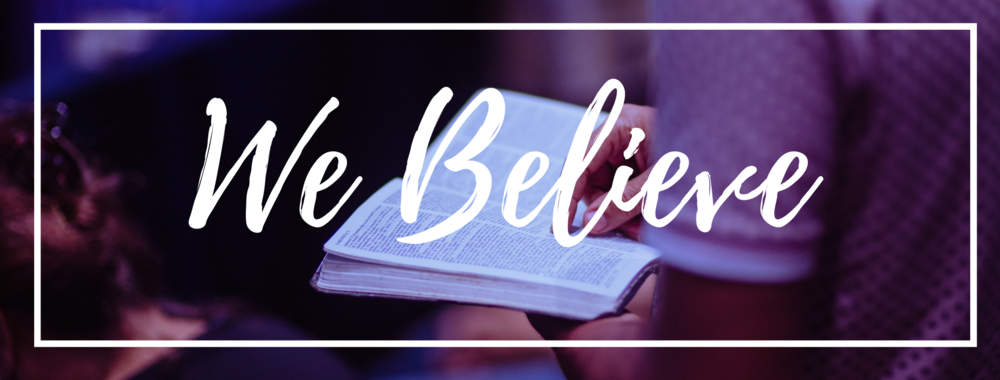 The Fall of ManGenesis 3:1-131.	The Origin of SinThe Setting: PerfectionThe Test: Not about fruit but ObedienceSatan questioned God’s AuthorityThe Result of Sin: DeathEve got what she Asked for but not what she WantedWhat is Sin? Separation from GodSin is not just the Bad Things you doNot separated from God by What we do but Who we areSin is not what is Socially UnacceptableSin is Missing the MarkSin is Falling Short of what God requiresIt is not an Action but an Attitude; Essence of Sin is Self2.	The Result of SinEveryone is a sinner; Romans 3:23Sin is Rebellion against GodEveryone is hopelessly Separated from GodAdam’s disobedience brought Death to everyoneThere is Nothing you can do to change your situationEveryone needs someone to Save themJesus is the Savior you need!Honolulu Assembly of God  We Believe!  October 9, 2022